ПОЗИВ ЗА ПОДНОШЕЊЕ ПОНУДА ЗА НАБАВКУ НА КОЈУ СЕ ЗАКОН НЕ ПРИМЕЊУЈЕ-ШИБЉЕ -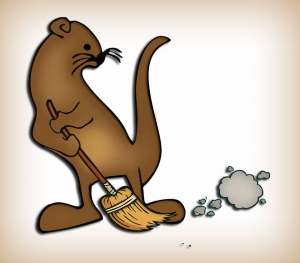 ЈКП „ ВИДРАК“ ВАЉЕВОВојводе Мишића 5014000 ВаљевоДел.бр.01-6803/1-21Тел: 014/221-556ДОКУМЕНТАЦИЈА ЗА НАБАВКУШИБЉЕД-12/2021Октобар, 2021.годЈКП „ВИДРАК“ ВАЉЕВОУпућује Позив за достављање понуда За  набавку	Позивамо вас да уколико сте заинтересовани доставите понуду за  набавку,  у поступку  набавке  Д-12/2021 -   добра – шибље .	             Понуда се припрема и подноси у складу са документацијом.	Документацију може преузети лице које поседује овлашћење заинтересованог понуђача у нашим просторијама, које се налазе у ул.Војводе Мишића 50 у Ваљеву, сваког радног дана од 08.00-13.00 часова или се доставља понуђачу на лични захтев, путем поште, e-maila.	Заинтересовани понуђачи су обавезни да своје понуде доставе лично или путем поште најкасније до 08.11.2021. године. Благовременим ће се сматрати понуде које стигну до 08.11.2021  године на адресу  ЈКП  „ВИДРАК“  Ваљево, улица Војводе Мишића 50 до 08:15 часова истога дана.	Јавно отварање понуда обавиће се истог дана када је крајњи рок за пријем понуда, односно 08.11.2021. год у 08:30 мин. Отварању понуда могу да присуствују представници понуђача са овлашћењем, које се предаје комисији непосредно пре јавног отварања понуда.	Одлуку о додели уговора наручилац ће донети у року од 05 дана од дана јавног отварања понуда.	Број  набавке  Д-12/2021 –  набавка  добра – шибљеУ П У Т С Т В Оза сачињавање понуде по позиву бр. Д-12/2021	1.Понуда се подноси на оригиналном обрасцу из документације.	Понуда мора бити јасна, читко откуцана или написана неизбрисивим мастилом и свака страна мора бити потписана од стране овлашћеног лица.Понуда се подноси у затвореној коверти, са тачно наведеном адресом понуђача и назнаком         НЕ ОТВАРАТИ – понуда за набавку Д-12/2021 – назив добра.	2.Понуда и сва акта морају бити на српском језику.Понуда се доставља тако што понуђач уписује тражене податке у обрасце који су саставни део документације.                 Комисија за набавке узеће у разматрање само благовремене понуде. Понуда ће се сматрати благовременом ако је наручиоцу достављена до рока назначеног у позиву за достављање. Наручилац ће као неисправне одбити понуде које су благовремено предате али за које се после отварања понуда на основу прегледа и оцене утврди да не испуњавају све захтеве из документације.	Вредновање понуда ће се вршити на основу следећих критеријума : најнижа понуђена цена.	У случају да две или више понуда имају исту најнижу понуђену цену, наручилац ће позвати понуђаче чије су понуде са истом најнижом понуђеном ценом и најповољнију понуду изабрати жребом. Поступак избора најповољније понуде путем жреба ће се обавити на следећи начин:1. Наручилац ће упутити позив понуђачима чије су понуде са истом најнижом понуђеном ценом да присуствују поступку жребања;2. Поступак жребања водиће председник Комисије и биће обављен у просторијама наручиоца;3. Комисија ће водити записник о поступку жребања;4. Комисија ће припремити посуду и куглице у којима ће бити папирићи саназивима понуђача чије су понуде са истом најнижом понуђеном ценом;5. Жребање ће бити обављено тако што ће председник комисије извршити извлачење једне куглице, извадити папирић из исте и прочитати назив понуђача којем ће Наручилац доделити уговор.ЈКП ‘’ ВИДРАК‘’ ВАЉЕВОБрој: 01 -6803/ 1-21У Ваљеву, 01.11.2021 год.              ОБРАЗАЦ ПОНУДЕ-ШИБЉЕ -НАПОМЕНА : Не попуњавати у горњој табели са назнаком ’’ по договору ’’, јер се неће разматрати.На крају ове стране ставити потпис овлашћеног лица.						          ______________________________  Tehnička specifikacija и struktura cena  – šibljeНапомена:Саднице украсног шибља морају бити потпуно здраве без видљивих трагова оштећења прозрокованим дејством биљних болести и штеточина као и дејством абиотских фактора.Корен шибља мора бити добро развијен, потпуно здрав и заштићен адекватним средствима приликом доставе купцу. (Саксија са хранљивом подлогом).Испорука украсног шибља се врши Франко магацин ЈКП “Видрак“ ВаљевоСаднице шибља се испоручују сукцесивно по наруџбини купца до краја наручених количина из техничке спецификације.Купац задржава право да оштећене и недовољно развијене саднице одмах врати испоручиоцу на месту пријема.						                                ПОНУЂАЧ					                             ____________________________Назив фирме и седиштеАдреса понуђачаИме и презиме контакт особеТел.,факс, е-маилЖиро- рачунМатични бројШифра делатностиПорески бројБрој  набавкеД-12/2021Услови плаћања (у складу са Законом о роковима измирења новчаних обавеза у комерцијалним трансакцијама)45 данаУкупан износ вредности без ПДВ- аУкупан износ вредности са ПДВ-омРок испоруке3 данаRed.br.Naziv proizvodaJedinica mereOkvirna količinaCena bez PDV-a (po jedinici mere)Cena bez PDV-a (ukupno)1.Lonicera pileataKomad3002.Stipa tenuissimaKomad400UKUPNO:UKUPNO:UKUPNO:UKUPNO:UKUPNO: